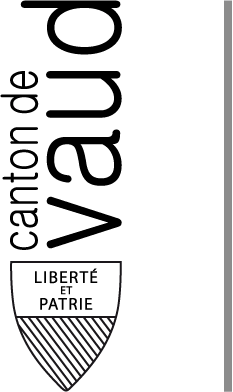 Demande d’un titre de séjour UE/AELE pour l’exercice d’une activité de plus de 3 mois dans le Canton de VaudCe document est à fournir en lieu et place du contrat de travail ou de la lettre d’engagement d’un employeur. Son utilisation est souhaitée à des fins d’efficacité de traitement.A remplir en MAJUSCULESCocher 
les casesqui conviennentType de demande (compléter une seule case) Activité salariée de courte durée (jusqu’à un an) Activité salariée de longue durée Travailleur frontalier salarié (documents à joindre, voir points n°  et  au verso) Travailleur frontalier indépendant (documents à joindre, voir point n°  et  au verso) Activité indépendante (documents à joindre, voir point n°  au verso) Assistant doctorant/Doctorant     	 Post-doctorant     	 Professeur invité     	 Hôte académique    	 Boursier (stagiaire) Prise d’emploi suite à un séjour sans activitéDonnées personnellesN° dossier : 	     Nom : 	     Nom de jeune fille : 	     Prénom(s) : 	     Date de naissance : 	     	Nationalité :	     Sexe :	 Masculin	 FémininEtat civil :	 Marié(e)	 Célibataire	 Concubin(e)	 Séparé(e)	 Divorcé(e)	 Veuf(ve)	 Partenariat enregistré	 Partenariat dissous judiciairement	 Partenariat dissous par décèsAdresse actuelle :	 Suisse	 Etranger	Rue, n° : 	     	NPA : 	       	Localité : 	     	Pays : 	        	Canton/département : 	     L’intéressé(e) a-t-il déjà obtenu un titre de séjour ? 	 oui	 nonDonnées conformes au contrat de travailDurée de l’engagement : 	     Date d’entrée en service : 	     Nombre d’heures d’activité par semaine : 	     	Salaire : 	 horaire net (sans 13ème) 	CHF  	     Type d’activité prévue dans l’entreprise : 	     	 mensuel net (sans 13ème)	CHF 	     Lieu de l’activité exercée : 	     	13ème salaire :	 Oui, CHF 	     	 NonRaison sociale de l’employeurRaison sociale de la société : 	     	 Société en formationGenre d’activité de l’entreprise :	       	 Société pratiquant la délégation de personnel Adresse (entreprise requérante) : 	Rue, n° : 	     	NPA : 	     	Localité : 	     Téléphone (société) : 	     	e-mail : 	     Personne de référence : 	     	Téléphone direct :	     Remarque: 	Le Service de la population traite ce type de demande lorsque le travailleur s’est annoncé au Contrôle des habitants de sa commune de domicile. Dès lors, il ne confirme pas l’acceptation de la demande à l’employeur. Pour les frontaliers, le permis G est délivré directement par l’intermédiaire de la commune du lieu de travail.Lieu et date :  	     		Timbre et signature de l’employeur requérant :	Signature du travailleur (s’il se trouve déjà en Suisse) :Données relatives aux membres de la famille accompagnant le travailleurConjoint(e)Nom(s) : 	     	Date de naissance :	     Prénom(s) : 	     	Nationalité :	     Adresse actuelle : 	     EnfantsIdentités complètes, dates de naissance et nationalité des enfants qui viennent en Suisse :Si le conjoint et/ou les enfants sont originaires d’un pays Etats tiers, les documents au point n°   doivent être joints pour 
le regroupement familial en vue de permettre de traiter simultanément l’ensemble de la famille. Autorisation d’entrée à transmettre à l’Ambassade/Consulat de Suisse à : 	     Si le conjoint et/ou les enfants sont originaires de l’un des Etats membres de l’AELE ou de l’UE signataires de l’Accord sur la libre circulation des personnes avec la Suisse (ALCP), les pièces nécessaires pour le regroupement familial sont requises lors de l’annonce d’arrivée auprès de la commune de domicile.Liste des documents à joindre à la présenteIMPORTANT !  En cas de présentation d’un dossier incomplet, l’entier de la demande sera retourné à l’employeur.	Travailleur frontalier :Copie d’une pièce d’identité valable y compris l’indication officielle de la validité1 photographie format passeportIndication de votre éventuel lieu de résidence secondaire en Suisse	Activité indépendante :Copie du bail à loyer des locaux de votre entrepriseExplications détaillées des démarches administratives effectuées ou planifiées pour démarrer l’activité indépendante en étant au bénéfice de toutes les autorisations nécessaires (Loi sur le travail, police du commerce, autorisation d’exercer, affiliation à une caisse de compensation, police sanitaire, etc)Business plan (descriptif détaillé de l’activité prévue et de son développement/planning)Copie des justificatifs attestant de vos ressources financières (relevé bancaire, autres éléments de fortune, etc)L’octroi d’une autorisation de séjour n’a pas valeur d’autorisation professionnelle et ne dispense pas de l’obligation d’obtenir d’éventuelles autres autorisations nécessaires (par exemple, l’autorisation de pratiquer délivrée par 
le Département de la santé publique).	Travailleur frontalier indépendant : documents à fournir selon les points  et 	Activité salariée auprès d’une société pratiquant la délégation de personnel :Contrat de mission	Regroupement familial :Les pièces doivent nous être fournies avec une traduction officielle et légalisée dans une de nos langues nationales.Pour le conjoint :Copie de l’acte de mariage ou du livret de familleExtrait du casier judiciaireCopie du passeportPour les enfants :Copie de l’acte de naissance ou du livret de familleCopie du jugement de divorce ou de séparation de corps (en cas de divorce/séparation)Copie de la décision concernant l’attribution du droit de garde sur les enfants mineurs (en cas de divorce/séparation)Copie du consentement écrit officiel et légalisé du parent restant à l’étranger (dans tous les cas si un parent reste à l’étranger)Attestation de prise en charge financière pour les enfants non communsCopie du passeportLes conditions de logement seront vérifiées lors de l’arrivée en Suisse. Selon la pratique de notre Service, nous considérons qu’une habitation est convenable et suffisamment spacieuse lorsque chaque pièce de l’appartement, hormis vestibule, hall d’entrée, cuisine, etc, est partagée par un maximum de 2 personnes.Liste des pays concernés par le présent formulaireAELE : 	Islande, Liechtenstein, NorvègeUE-25 :	Allemagne, Autriche, Belgique, Chypre, Danemark, Espagne, Estonie, Finlande, France, Grèce, Hongrie, Irlande, Italie, Lettonie,
(UE-8) 	Lituanie, Luxembourg, Malte, Pays-Bas, Pologne, Portugal, Royaume-Uni, Slovaquie, Slovénie, Suède, République tchèqueAttention! Pour la Bulgarie et la Roumanie, utiliser le formulaire 1350 du SDE « Demande de permis de séjour avec activité lucrative ».